BENJAMINS BENJAMINES BENJAMINS BENJAMINES BENJAMINS BENJAMINES BENJAMINS BENJAMINES EQUIPE :EQUIPE :EQUIPE :EQUIPE :EQUIPE :EQUIPE :EQUIPE :EQUIPE :EQUIPE :EQUIPE :EQUIPE :RESPONSABLE :………………………………RESPONSABLE :………………………………RESPONSABLE :………………………………RESPONSABLE :………………………………RESPONSABLE :………………………………RESPONSABLE :………………………………RESPONSABLE :………………………………RESPONSABLE :………………………………MIXTEMIXTEMIXTEMIXTEMIXTEMIXTEMIXTE..................................…….....................................…….....................................…….....................................…….....................................…….....................................…….....................................…….....................................……...NOMSPrénoms                                              SEXE              NOMSPrénoms                                              SEXE              GROUPE 1VITESSEGROUPE 1VITESSEGROUPE 1VITESSEGROUPE 1VITESSEGROUPE 1VITESSEGROUPE 1VITESSEGROUPE 2 HAIESGROUPE 2 HAIESGROUPE 2 HAIESGROUPE 2 HAIESGROUPE 2 HAIESGROUPE 2 HAIESGROUPE 2 HAIESGROUPE 3DISTANCEGROUPE 4SAUTSGROUPE 4SAUTSGROUPE 4SAUTSGROUPE 4SAUTSGROUPE 4SAUTSGROUPE 4SAUTSGROUPE 4SAUTSGROUPE 4SAUTSGROUPE 4SAUTSGROUPE 4SAUTSGROUPE 5 : LANCERSGROUPE 5 : LANCERSGROUPE 5 : LANCERSGROUPE 5 : LANCERSGROUPE 5 : LANCERSGROUPE 5 : LANCERSGROUPE 5 : LANCERSGROUPE 5 : LANCERSNOMSPrénoms                                              SEXE              NOMSPrénoms                                              SEXE              GROUPE 1VITESSEGROUPE 1VITESSEGROUPE 1VITESSEGROUPE 1VITESSEGROUPE 1VITESSEGROUPE 1VITESSEGROUPE 2 HAIESGROUPE 2 HAIESGROUPE 2 HAIESGROUPE 2 HAIESGROUPE 2 HAIESGROUPE 2 HAIESGROUPE 2 HAIESGROUPE 3DISTANCEGROUPE 4SAUTSGROUPE 4SAUTSGROUPE 4SAUTSGROUPE 4SAUTSGROUPE 4SAUTSGROUPE 4SAUTSGROUPE 4SAUTSGROUPE 4SAUTSGROUPE 4SAUTSGROUPE 4SAUTSNOMSPrénoms                                              SEXE              NOMSPrénoms                                              SEXE              50 M.100 M100 M100 M100 M100 M50 H50 H50 H50 H200 H.200 H.200 H.1 000 M.HAUTHAUTLONGLONGT.S.T.S.T.S.T.S.PERCPERCPDSPDSDISQ.DISQ.JAV.JAV.MART.MART.NOMSPrénoms                                              SEXE              NOMSPrénoms                                              SEXE              50 M.100 M100 M100 M100 M100 M50 H50 H50 H50 H200 H.200 H.200 H.1 000 M.HAUTHAUTLONGLONGT.S.T.S.T.S.T.S.PERCPERCPDSPDS1.2.3.4.5.6. 1 Cote par Groupe + 4 meilleures cotes suivantes + Relais 1 Cote par Groupe + 4 meilleures cotes suivantes + Relais 1 Cote par Groupe + 4 meilleures cotes suivantes + Relais 1 Cote par Groupe + 4 meilleures cotes suivantes + Relais 1 Cote par Groupe + 4 meilleures cotes suivantes + Relais 1 Cote par Groupe + 4 meilleures cotes suivantes + Relais 1 Cote par Groupe + 4 meilleures cotes suivantes + Relais 1 Cote par Groupe + 4 meilleures cotes suivantes + Relais 1 Cote par Groupe + 4 meilleures cotes suivantes + Relais 1 Cote par Groupe + 4 meilleures cotes suivantes + Relais 1 Cote par Groupe + 4 meilleures cotes suivantes + Relais 1 Cote par Groupe + 4 meilleures cotes suivantes + Relais 1 Cote par Groupe + 4 meilleures cotes suivantes + Relais 1 Cote par Groupe + 4 meilleures cotes suivantes + Relais 1 Cote par Groupe + 4 meilleures cotes suivantes + Relais 1 Cote par Groupe + 4 meilleures cotes suivantes + Relais 1 Cote par Groupe + 4 meilleures cotes suivantes + Relais 1 Cote par Groupe + 4 meilleures cotes suivantes + Relais 1 Cote par Groupe + 4 meilleures cotes suivantes + Relais 1 Cote par Groupe + 4 meilleures cotes suivantes + Relais 1 Cote par Groupe + 4 meilleures cotes suivantes + Relais 1 Cote par Groupe + 4 meilleures cotes suivantes + Relais 1 Cote par Groupe + 4 meilleures cotes suivantes + Relais 1 Cote par Groupe + 4 meilleures cotes suivantes + Relais 1 Cote par Groupe + 4 meilleures cotes suivantes + Relais 1 Cote par Groupe + 4 meilleures cotes suivantes + Relais 1 Cote par Groupe + 4 meilleures cotes suivantes + Relais 1 Cote par Groupe + 4 meilleures cotes suivantes + Relais 1 Cote par Groupe + 4 meilleures cotes suivantes + Relais 1 Cote par Groupe + 4 meilleures cotes suivantes + Relais 1 Cote par Groupe + 4 meilleures cotes suivantes + Relais 1 Cote par Groupe + 4 meilleures cotes suivantes + RelaisRELAIS : 4 x 60 MRELAIS : 4 x 60 MG1+G1+G1+G1+G2+G2+G2+G3+G3+G4+G4+G5+G5+C1+C2+C3+C3+C4+C4+C4+RelaisRelaisRelaisRelaisRelaisTOTALTOTALPlacePlacePlacePlacePlaceEquipe : .....+..…+ …..+ ....Equipe : .....+..…+ …..+ ....Temps: ………........Temps: ………........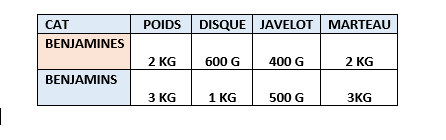 Cote:Cote: